University of Glasgow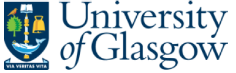 Covid-19 Funding CallsMyglasgow Research provides the link above to a list of monetary, access to resource and spin off opportunity funding Calls.Action Medical Research for Children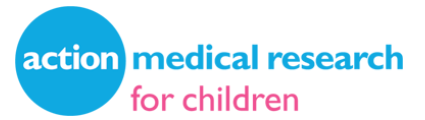 *** This opportunity will be available soon. The next call is expected to open in 2021. The following information is subject to change. These grants support biomedical basic and clinical research related to child health, including problems affecting pregnancy, childbirth, babies, children and young people. Grants are worth up to £200,000 each over three years. ***Closing date: 03 Mar 21  (Forecast)Baily Thomas Charitable Fund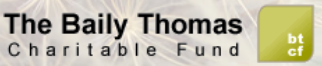 Doctoral fellowshipsThese enable researchers to complete a PhD on a topic relevant to people with learning disabilities. Up to two fellowships, worth up to £85,011 each, are available.Closing date: 01 Mar 21Biotechnology and Biological Sciences Research Council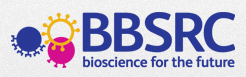 COMING SOON: Global coronavirus research and innovation network*** This opportunity will be available soon. The next call is expected to open on 4 January and close on 23 February 2021. The following information is subject to change. This call supports the establishment of a single international network for research into coronaviruses. One single network will be funded with £500,000 over four years. ***Closing date: 23 Feb 21  (Forecast)Carnegie Trust for the Universities of Scotland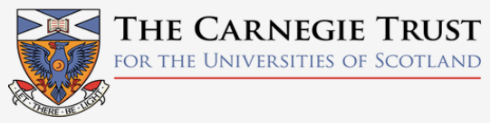 Carnegie PhD scholarshipsThese support graduates who wish to pursue three years of postgraduate research leading to a PhD at a university in Scotland. A total of 16 scholarships are available, which include a stipend, tuition fees and research expenses.Closing date: 28 Feb 21  (Forecast)Department of Health including NIHR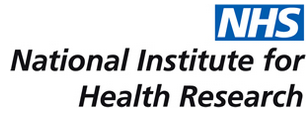 Asthma health technology fund – stream 1This supports the development and adoption of scalable, user-centred and evidence-based tools for the diagnosis, monitoring or management of asthma. Grants are worth up to £750,000 each for up to two years.  Closing date: 11 Feb 21Clinical excellence awardsThese reward people who deliver more than the standards expected of a consultant or academic GP fulfilling the requirements of their role in their post. The four levels or national awards are bronze, silver, gold and platinumClosing date: 18 Mar 21Diabetes UK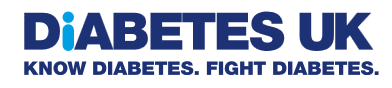 COMING SOON: Harry Keen intermediate clinical fellowship*** This opportunity will be available soon. The following information is subject to change. This fellowship enables candidates to establish themselves as independent researchers with a view to a long-term career as a clinical research leader in the field of diabetes. The fellowship lasts for up to five years. ***Closing date: 16 Mar 21  (Forecast)Project grantsThese support high-quality, hypothesis driven diabetes research projects. Grants are typically worth up to £500,000 for up to five years.Closing date: 01 Jun 21Dunhill Medical Trust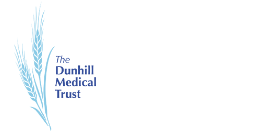 COMING SOON: Research training fellowships*** This opportunity will be available soon. The next call is expected to open in autumn 2020. The following information is subject to change. These fellowships provide training opportunities for clinicians and allied health professionals who wish to pursue a research career in understanding the underpinning mechanisms of ageing, the treatment of age-related diseases and frailty or improving health and social care for older people. Fellowships last for three years on a full-time basis or up to six years on a part-time basis. ***Closing date: 28 Feb 21  (Forecast) COMING SOON: PhD studentship fund*** This opportunity will be available soon. The following information is subject to change. This fund enables UK universities and research institutions to offer PhD studentships on the treatment of age-related diseases and frailty or improving health and social care for older people. Up to two awards, each worth up to £200,000, are available. ***Closing date: 28 Feb 21  (Forecast)Leverhulme Trust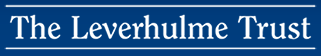 Early-career fellowshipsThese enable early-career researchers to undertake a significant piece of publishable work and to advance to a more permanent academic position. Approximately 100 fellowships are available.Closing date: 25 Feb 21 Philip Leverhulme prizesThese recognise researchers in the early stages of their career whose work has had international impact and whose further research career is promising. Prizes are worth £100,000 each over two to three years.Closing date: 17 May 21 COMING SOON: International professorships*** This opportunity will be available soon. The next call is expected to open in February and close on 28 May 2021. The following information is subject to change. These professorships enable universities to recruit research leaders of any nationality, currently working outside the UK, in order to fill strategically important positions. Up to 10 grants, worth up to £5 million each over five years, are available to fund staff salaries and associated costs. ***Closing date: 28 May 21Medical Research Council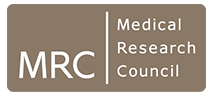 Experimental medicine funding callThis supports research addressing gaps in the understanding of the causes, progression and treatment of human disease through experimental intervention, or challenge, in humans. There is no limit to the amount of funding for or the length of your project. Closing date: 17 Feb 21  (Forecast)Biomedical catalyst – developmental pathway funding schemeThis supports academically-led projects aiming to improve prevention, diagnosis, prognosis or treatment of significant health needs, or projects that focus on research tools which increase the efficiency of developing interventions. Funding covers the academic costs of the project.Closing date: 24 Mar 21COMING SOON: Health systems research initiative eight call – providing evidence to strengthen health systems in low- and middle income countries, foundation grants*** This opportunity will be available soon. The next call is expected to open in January 2021. The following information is subject to change. This call supports cutting-edge research that addresses key questions on strengthening and improving health systems in developing countries. Grants are worth up to £200,000 each for up to two years. ***Closing date: 08 Apr 21  (Forecast)Partnership grants – applied global health researchThese support global health research that is embedded within local contexts in LMICs. Grants are for between one and five years.Closing date: 13 Apr 21  (Forecast)Programme grants – applied global health researchThese support global health research that is embedded within local contexts in LMICs. Grants usually fund 80 per cent of the full economic costs for a period of up to five years.Closing date: 13 Apr 21  (Forecast)Research grants – applied global health researchThese support global health research that is embedded within local contexts in low- and middle-income countries. Grants usually fund 80 per cent of the full economic costs for a period of up to five years.Closing date: 13 Apr 21  (Forecast)EXTENDED DEADLINE: Applied global health research – improve health in low and middle income countries*** The closing date for this opportunity has been extended. The previous deadline of 8 April has been extended to 14 April 2021. All other call details remain unchanged. This call supports applied research that will be of direct and primary benefit to the health of vulnerable populations living in low and middle income countries. There is no se limit to the amount of funding. *** Closing date: 14 Apr 21Senior non-clinical fellowship – transition to leadershipThis enables researchers with a track record of effectively leading their own independent research to make the transition to research leadership and become an internationally recognised leader in their field. Closing date: 21 Apr 21Career development awardThis enables postdoctoral researchers to lead their own research plans and establish their own research team to make the transition from postdoctoral researcher to independent investigator. Funding is provided for five years and covers salary, support for research staff, consumables, travel costs and capital equipment.Closing date: 21 Apr 21Senior clinical fellowshipThis enables medically and other clinically qualified professionals, with an effective track record of internationally competitive independent research, to make the transition to research leadership. Fellowships are tenable for five years and cover salary costs, support for research staff, consumable expenses, travel costs and capital equipment appropriate for the research project. There is no limit for funding.Closing date: 21 Apr 21 MRC/NIHR methodology research programmeThis supports research on methods development to underpin the biomedical and health sciences as well as methods in research for developing methods and their implementation in research standards. Grants may be awarded for up to five years.Closing date: 11 May 21  (Forecast)Parkinson’s Uk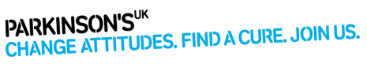 Non-drug approaches grantsThese support and accelerate research to develop non-drug approaches for Parkinson's. Grants are worth up to £200,000 each for up to two years.Closing date: 03 Mar 21Royal Society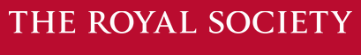 COMING SOON: Japan Society for the Promotion of Science postdoctoral fellowship programme*** This opportunity will be available soon. The following information is subject to change This programme enables young postdoctoral researchers from the UK to conduct cooperative research with research groups in universities and other Japanese institutions. Fellowships are tenable for one to two years. ***Closing date: 12 Mar 21  (Forecast)Wolfson fellowshipThis enables UK universities and research institutions to attract and recruit internationally leading researchers to their organisation. Fellowships last for five years and are worth up to £300,000 each.Closing date: 25 Mar 21  (Forecast)COMING SOON: Industry fellowships*** This opportunity will be available soon. The following information is subject to change. These fellowships enable academic scientists to work on collaborative projects with industry, and for scientists in industry to work on a collaborative project with an academic organisation. Fellowships support a period of up to two years. ***Closing date: 06 Apr 21  (Forecast)COMING SOON: International collaboration awards*** This opportunity will be available soon. The next call is expected to open in January 2021. The following information is subject to change. These awards support collaboration between research groups in the UK and overseas, with a view to support work on global challenges and problems facing developing countries. Approximately 10 awards, worth up to £75,000 per year for up to three years, are available. ***Closing date: 07 Apr 21  (Forecast)COMING SOON: Newton international fellowships – natural sciences*** This opportunity will be available soon. The next call is expected to open in January 2021. The following information is subject to change. These fellowships enable early-career researchers from around the world to work at UK research institutions and conduct natural sciences research. Fellowships are worth £64,000 over two years plus a one-off payment of up to £3,000 for relocation expenses. ***Closing date: 08 Apr 21  (Forecast)COMING SOON: Research professorships*** This opportunity will be available soon. The next call is expected to open in April 2021. The following information is subject to change. These professorships provide long-term support to  world-class scientists, enabling them to be relieved from teaching and administration duties in order to focus on research. Professorships are tenable for up to 10 years and cover salary costs of £84,009 per year and research expenses. ***Closing date: 04 Jun 21  (Forecast)Wellbeing of Women 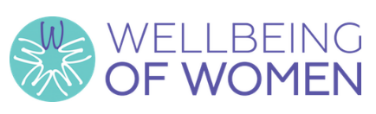 COMING SOON: Research grants*** This opportunity will be available soon. The next call is expected to open in early 2021. The following information is subject to change. These grants support research projects relevant to women’s reproductive and gynaecological health. Grants are worth up to £200,000 each over one to three years. ***Closing date: 13 Feb 21  (Forecast)Wellcome Trust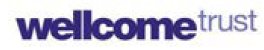 Senior research fellowshipsThese support independent scientific researchers who are emerging as global leaders in their field and want to tackle the most important questions in science. Fellowships typically last for five years but are tenable for up to seven years and cover basic salary, a fellowship supplement of £12,500, personal removal expenses and research expenses, including support staff.Closing date: 09 Feb 21Investigator awards in scienceThese enable independent researchers with a compelling research vision to tackle the most important questions in science. Awards are worth up to £3 million for up to seven years.Closing date: 09 Feb 21Humanities and social science doctoral studentshipsThese enable researchers to undertake a humanities or social science doctoral degree in any area of health. Studentships last for three years and provide a stipend, tuition fees, conference attendance and research expenses.Closing date: 02 Mar 21PhD programmes for health professionalsThis supports PhD programmes that offer health professionals research training in supportive and inclusive research environments. Funding covers fellows salaries, fees and other costs over five annual intakes.Closing date: 04 Mar 21Collaborative awards in scienceThese promote the development of new ideas and speed up the pace of discovery in areas relevant to Wellcome. Awards are worth up to £4 million each for up to five years. Closing date: 16 Mar 21Sir Henry Wellcome postdoctoral fellowshipsThese enable newly qualified postdoctoral researchers to start independent research careers in high-quality research environments. Fellowships include an award of £300,000 over four years on a full-time or part-time basis, covering the basic salary, a fellowship supplement of £2,500 per year for personal support and research expenses related to the proposal. Closing date: 23 Mar 21Sir Henry Dale fellowshipsThese support postdoctoral researchers who aim to become independent scientists leading their own groups addressing an important research question within their scientific remit. Fellowships are tenable for five years and usually provide around £1.2 million.Closing date: 29 Mar 21Research career re-entry fellowshipsThese provide postdoctoral scientists with the opportunity to re-establish their scientific careers after a continuous break from research of at least two years. Fellowships are tenable for up to four years and cover a basic salary, a fellowship supplement of £7,500, personal removal expenses and research expenses.Closing date: 08 Apr 21Secondment fellowshipsThese enable postdoctoral humanities and social science researchers who are already funded by Wellcome to spend three to six months at a non-academic institution developing their skills. Fellowships provide a fully-funded extension to an existing award for a period between three and six months.Closing date: 16 Apr 21Innovator awardsThese support researchers who are transforming ideas into healthcare innovations that could have a significant impact on human health. Grants are worth up to £750,000 for up to three years.Closing date: 24 May 21Principal research fellowshipsThese provide long-term funding for researchers of international standing. The fellowship is for an initial period of seven years, or five if applicants hold a UK based senior research fellowship, and covers a basic salary, personal removal expenses and research expenses.Closing date: 01 Jul 21Versus Arthritis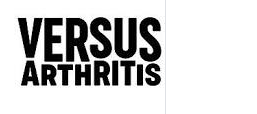 Clinical research fellowshipsThese encourage clinically qualified professionals into an academic research career in any discipline relevant to arthritis and related musculoskeletal conditions. The fellowship is normally awarded for three years.Closing date: 10 Feb 21Foundation fellowshipThis supports postdoctoral researchers in developing independent research ideas at an early stage in their career in areas relevant to arthritis and musculoskeletal diseases. The fellowship is worth up to £30,000 over three years.Closing date: 17 Jun 21  (Forecast)Additional Funding Opportunities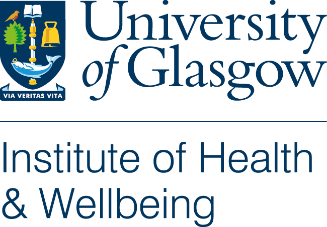 Research Funding BulletinJanuary 2021Details of funding opportunities for grants, investigator awards and fellowships are outlined in the IHW funding bulletin, with deadlines within the next 6 months.Please contact your Project Co-ordinator to discuss the funding opportunities below.  Please click on the arrows to expand/collapse details.Details of funding opportunities for grants, investigator awards and fellowships are outlined in the IHW funding bulletin, with deadlines within the next 6 months.Please contact your Project Co-ordinator to discuss the funding opportunities below.  Please click on the arrows to expand/collapse details.